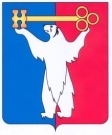 АДМИНИСТРАЦИЯ ГОРОДА НОРИЛЬСКАКРАСНОЯРСКОГО КРАЯПОСТАНОВЛЕНИЕ02.09.2015	    г. Норильск	         № 459	1. Внести в Административный регламент организации и проведения проверок при осуществлении структурными подразделениями, территориальными органами Администрации города Норильска муниципального контроля за соблюдением юридическими лицами и индивидуальными предпринимателями установленных правовыми актами органов местного самоуправления муниципального образования город Норильск правил содержания указателей улиц и номерных знаков на объектах капитального строительства, расположенных на территории муниципального образования город Норильск, утвержденный постановлением Администрации города Норильска от 23.12.2014 № 716 (далее - Административный регламент), следующие изменения:	1.1. Дополнить пункт 1.6.2 Административного регламента абзацем четырнадцатым следующего содержания:«- перед проведением плановой проверки, проводимой в период с 01.01.2016 по 31.12.2018, разъяснять руководителю, иному должностному лицу или уполномоченному представителю юридического лица, индивидуальному предпринимателю, его уполномоченному представителю содержание положений статьи 26.1 Федерального закона № 294-ФЗ. В случае представления руководителем, иным должностным лицом или уполномоченным представителем юридического лица, индивидуальным предпринимателем, его уполномоченным представителем при проведении плановой проверки документов, подтверждающих отнесение субъекта проверки к лицам, отнесенным в соответствии с положениями статьи 4 Федерального закона от 24.07.2007 №209-ФЗ «О развитии малого и среднего предпринимательства в Российской Федерации» (далее – Федеральный закон №209-ФЗ) к субъектам малого предпринимательства, и при отсутствии оснований, предусмотренных частью 2 статьи 26.1 Федерального закона № 294-ФЗ, проведение плановой проверки прекращается, о чем составляется соответствующий акт;».1.2. В абзаце пятом пункта 2.1.1 Административного регламента слова «Телефон для справок: (3919) 48-29-30» заменить словами «Телефоны для справок: 
43-73-50 (добавочные номера: 2320, 2321, 2322)».1.3. В абзаце пятом пункта 2.2 Административного регламента слова «контактный телефон 48-29-30» заменить словами «контактные телефоны 
43-73-50 (добавочные номера: 2320, 2321, 2322)».1.4. Пункт 2.6 Административного регламента изложить в следующей редакции:«2.6. Плановые проверки проводятся не чаще чем один раз в три года, если иное не предусмотрено частями 9 и 9.3 статьи 9 Федерального закона №294-ФЗ.».1.5. Пункт 3.3.3 Административного регламента дополнить подпунктом 3.3.3.1 следующего содержания:«3.3.3.1. При формировании ежегодного Плана проведения плановых проверок на 2016 – 2018 годы учитываются положения статьи 26.1 Федерального закона №294-ФЗ.».2. Опубликовать настоящее постановление в газете «Заполярная правда» и разместить его на официальном сайте муниципального образования город Норильск.3. Настоящее постановление вступает в силу после его официального опубликования в газете «Заполярная правда» и распространяет своей действие на правоотношения, возникшие с 14.07.2015.Руководитель Администрации города Норильска		                 Е.Ю. ПоздняковО внесении изменений в постановление Администрации города Норильска от 23.12.2014 № 716Руководствуясь Федеральным законом от 13.07.2015 №246-ФЗ «О внесении изменений в Федеральный закон «О защите прав юридических лиц и индивидуальных предпринимателей при осуществлении государственного контроля (надзора) и муниципального контроля»,ПОСТАНОВЛЯЮ: